El estilo de DiegoExpresiones útiles: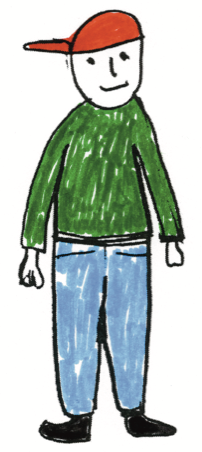 Diego cuando va al instituto.Diego cuando va a la discoteca.Diego cuando va a la fiesta de cumpleaños de su abuela.